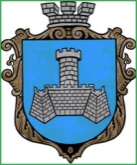 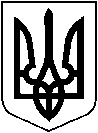 УКРАЇНАХМІЛЬНИЦЬКА МІСЬКА РАДАВІННИЦЬКОЇ ОБЛАСТІВиконавчий комітетР І Ш Е Н Н Явід “___” ________ 201  р.                                                                         № ___м. Хмільник Про надання пільг  з  оплати  за  навчання учнівКПНЗ Хмільницька школа мистецтв, батькияких  є учасниками  АТОРозглянувши  звернення  директора КПНЗ Хмільницька  школа  мистецтв,лист від 17.12.2018 р.№01-12/136, щодо  надання пільг по оплаті за навчання  учнів, батьки яких  є учасниками  Антитерористичної операції  у розмірі  50 %, відповідно до  «Міської комплексної  програми  підтримки учасників Антитерористичної операції та членів їхніх сімей-мешканців м. Хмільника на 2018-2020 рр.» затвердженої  рішенням 44 сесії  міської ради 7 скликання  від 17.11.2017 року №1176 (зі змінами), відповідно затверджених Порядків використання коштів міського бюджету,передбачених на фінансування заходів Міської комплексної  програми  підтримки учасників Антитерористичної операції, операції об’єднаних сил, осіб, які беруть (брали) участь у здійсненні заходів із забезпечення національної безпеки і оборони, відсіч і стримування збройної агресії Російської Федерації у Донецькій та Луганській областях та членів їхніх сімей-мешканців м. Хмільника на 2018-2020 рр. затверджених рішенням 53 сесії міської ради 7 скликання №1780від 23.10.2018 р.,керуючись  Законом України «Про позашкільну освіту»   та  ст.32, 59 Закону України «Про місцеве  самоврядування в Україні»,  виконком  міської  радиВИРІШИВ:1.Надати пільги  по оплаті за навчання  зі всіх фахів   учням   основного контингенту, що відносяться до категорій дітей, батьки  яких  брали участь та були демобілізовані з районів проведення  антитерористичної операціїта батьки  яких є учасниками  антитерористичної операції в поточному році в розмірі  50 % від  повного розміру батьківської плати на 2019 р. (список учнів додається).2.Контроль за виконанням цього рішення  покласти на заступника міського голови з питань діяльності виконавчих органів міської ради, супровід на директора школи мистецтв.Міський голова             С.Б. Редчик